                                                                            15.04.2021            259-01-04-102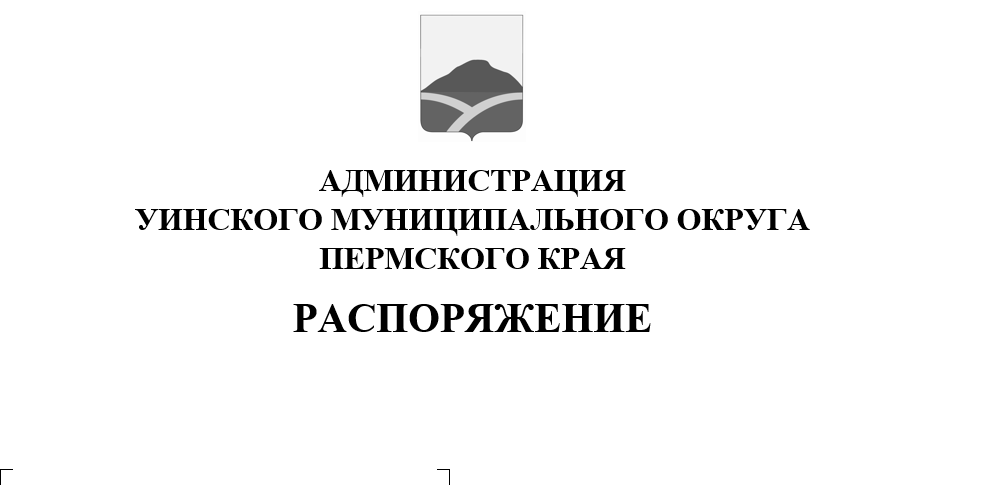         В соответствии  с Федеральным законом от 06.10.2003г. № 131-ФЗ «Об общих принципах организации местного самоуправления в Российской Федерации»,  постановлением  Правительства Пермского краяот 10.01.2012  № 9–п «Об утверждении Порядка  осуществления временного ограничения или временного прекращения движения  транспортных средств по  автомобильным дорогам регионального или  межмуниципального  и местного значения в Пермском крае», Приказом Министерства транспорта Российской Федерации от 12.08.2011 № 211 « Об утверждении Порядка осуществления временного ограничения или прекращения движения транспортных средств по автомобильным дорогам федерального значения и частным дорогам», Уставом Уинского муниципального округа Пермского края и в целях обеспечения  безопасности дорожного движения и сохранности автомобильных дорог и дорожных  сооружений  на них от возможных разрушений в период возникновения неблагоприятных природно-климатических  условий, в связи со снижением несущей способности конструктивных элементов автомобильных дорог, вызванной их переувлажнением в весенний период1. Ввести в весенний  период  временное ограничение движения транспортных средств по автомобильным  дорогам общего пользования Уинского  муниципального округа Пермского края:      с 15 апреля 2021 года по 15мая 2021года  включительно  в соответствии с перечнем согласно приложению  1  к настоящему распоряжению.2. Ввести  в осенний период временное ограничение движения  транспортных средств по автомобильным дорогам  общего пользования Уинского муниципального округа Пермского края в связи со снижением  несущей способности  конструктивных  элементов автомобильных дорог:с 21  сентября 2021 года по  20 октября 2021 года  включительно     в соответствии с перечнем  согласно  приложению 1 к настоящему  распоряжению.3. Временные ограничения движения в весенний  и осенний периоды не  распространяются на:-пассажирские перевозки автобусами, в том  числе  международные;- перевозки продуктов  питания, животных, кормовых культур, лекарственных препаратов, топлива (бензин, дизельное топливо, судовое топливо, топливо для  реактивных двигателей, топочный мазут, газообразное  топливо), семенного  фонда, удобрений, почты и почтовых грузов, твердых и жидких коммунальных отходов;-перевозки грузов, необходимых для  ликвидации последствий стихийных  бедствий или иных чрезвычайных происшествий, при  наличии  нормативного  акта, которым вводится режим чрезвычайной ситуации;- транспортные средства федеральных органов исполнительной власти, в которых  федеральным законом предусмотрена военная служба;- транспортировку дорожно-строительной и дорожно-эксплуатационной техники и материалов, применяемых при  проведении аварийно-восстановительных и ремонтных работ при наличии договоров (контрактов) на выполнение таких работ.-  движение   транспортных  средств  при  эксплуатации магистральных нефте-  и газопроводов, линейных газопроводов, электросетевого комплекса (линий электропередач, ТП ,РП), а  также транспорта, необходимого для обслуживания сетей водо- и теплоснабжения, а также водоотведения  на территории Уинского округа Пермского края.4. Установить, что  временное  ограничение  движения транспортных средств по автомобильным дорогамобщего  пользования Уинского  муниципального округа Пермского края в весенний период и осенний периоды осуществляется путем  установки  дорожных знаков 3.12  «Ограничение  массы,  приходящейся на  ось  транспортного средства», со знаками  дополнительной  информации (таблички) 8.20.1 и  8.20.2 «Тип тележки  транспортных средств», предусмотренных Правилами  дорожного  движения.   5.  Установить   допустимые  для проезда по автомобильным дорогам общего пользования Уинского  муниципального округа Пермского края  нагрузки согласно  приложения 2 к настоящему распоряжению.6. Муниципальное казенное учреждение «Управление по  строительству, ЖКХ и содержанию дорогУинского  муниципального округа»:6.1. Обеспечить временное ограничение движения транспортных средств  путем своевременной установки дорожных знаков 3.11  «Ограничение  массы», предусмотренных Правилами дорожного движения. 6.2. Организовать  выдачу специальных разрешений на  движение по автомобильным дорогам общего пользования  Уинского  муниципального округа Пермского края транспортных средств, осуществляющих   перевозки  тяжеловесных и (или)  крупногабаритных  грузов (далее – специальное  разрешение).7. Рекомендовать ОГИБДД Отделение МВД России  поУинскомумуниципальному округу Пермского края организовать работу подразделений по осуществлению контроля за соблюдением ограничения движения транспортных средств на автомобильных дорогах общего пользования Уинского  муниципального округа Пермского края.8. Настоящее  распоряжение вступает в силу со дня подписания. Подлежит  опубликованию в печатном средстве массовой информации газете «Родник-1» и размещению на сайте администрацииУинского муниципального  округа в сети «Интернет».9. Контроль над исполнением  распоряжения  возложить на  заместителя  главы администрации Уинского муниципального округа Пермского края Матынову Ю.А.Глава муниципального округа-	глава администрации Уинскогомуниципального округа                                                                А.Н. ЗелёнкинПриложение №1                                                                                                                                                      к распоряжению                                                                                                                                                                  администрации Уинского муниципального округа Пермского края                                                                                  от 15.04.2021 №и 259-01-04-102Переченьавтомобильных дорог общего пользования Уинского  муниципальногоокруга Пермского края, движение по которым временно  ограничиваетсяна период с 15апреля 2021 года  по 15мая 2021 года включительноПриложение №2                                                                                                                                                      к распоряжению                                                                                                                                                                  администрации Уинскогомуниципального округа Пермского краяот 15.04.2021 № 259-01-04-102Допустимые для  проезда по автомобильным дорогам  общего пользования Уинского муниципального округа Пермского края нагрузки на оси  транспортного  средстваДля автомобильных дорог  с переходным  типом  покрытия (V категории):Примечание:1.Движение по автомобильным дорогам общего пользования Уинского  муниципального округа Пермского края транспортных средств с грузом или без  груза, нагрузки на оси  которых превышают предельно допустимые  нагрузки,  установленные  настоящим  распоряжением, осуществляется в соответствии с законодательством Российской Федерации,регулирующим правоотношения  в сфере  перевозки тяжеловесных грузов, в том  числе  с Постановление Правительства РФ от 26.10.2020 N 1742(ред. от 31.12.2020)"О признании утратившими силу актов и отдельных положений актов Правительства Российской Федерации, об отмене некоторых актов и отдельных положений актов федеральных органов исполнительной власти, содержащих обязательные требования, соблюдение которых оценивается при проведении мероприятий по контролю при осуществлении федерального государственного транспортного надзора, федерального государственного контроля (надзора) в области транспортной безопасности, а также обязательные требования в области технического осмотра транспортных средств", Постановление Правительства РФ от 21.12.2020 N 2200"Об утверждении Правил перевозок грузов автомобильным транспортом и о внесении изменений в пункт 2.1.1 Правил дорожного движения Российской Федерации", Постановлением Правительства РФ от 31.01.2020 N 67 "Об утверждении Правил возмещения вреда, причиняемого тяжеловесными транспортными средствами, об изменении и признании утратившими силу некоторых актов Правительства Российской Федерации" с применением предельно допустимых нагрузок на ось  транспортного средства, установленных настоящим распоряжением.№№ п/пНаименование автодорогиКлассОбщая протяженность, кмв том числев том числев том числе№№ п/пНаименование автодорогиКлассОбщая протяженность, кмасфальтобетон, ц/бгравийное покрытиегрунтовое покрытие12345671"Голдыри-Орда-Октябрьский" -Иштеряки22,872,872Ключевая Гора - Ломь221,81721,8173"Михино - Уинское" - Суда21,3651,3654"Михино - Уинское" - Чайка21,521,525Уинское - Казьмяшка2а8,6458,6456"Суда - Воскресенское" - Барсаи2а1,121,0670,0537Уинское - Кочешовка2а12,52812,5288Аспа-Большой Ась38,238,239Уинское - В.Сып38,7248,72410Аспа-Мизево35,25,211"Уинское - В.Сып" - Н.Сып31,581,5812Суда - Михайловка314,2309,824,4113Чайка - Телес37,8974,7853,11214"Суда - Воскресенское" - Телес35,435,4315"Суда - Воскресенское" - Иштеряки318,7346,9111,82416"Уинское - Деменево" - Аспа31,6301,63017Уинское - В.Сып (уч.Уинское-Н.Сып)314,51614,51618Большой Ась-Заозеровка36,1726,17219"Уинское - Деменево" - Сосновка31,4140,0171,39720Ломь-Первомайский32,7452,74521Кочешовка-Салакайка4,0844,08422«Уинское-Деменево»-Красногорка30,3430,2000,14323«Уинское-Деменево»-Малая Аспа30,5360,0500,84624"Уинское - Деменево" - В.Тулва31,90,0481,685225Кочешовка-Шамагулы3а0,8490,84926с. Аспа ул. Новая40,60,627с. Аспа ул. Молодежная40,880,8828с. Аспа ул. Заречная40,450,4529с. Аспа ул. Макарова420,61,430с. Аспа ул. Ленина42,41,4131с. Аспа ул. Школьная40,950,40,5532с. Аспа ул. Свердлова41,31,333п. Аспинский ул. Лесная40,120,1234п. Аспинский ул. Полевая40,60,635п. Аспинский ул. Гагарина40,740,7436п. Аспинский ул. Титова40,360,3637п. Аспинский ул. Первомайская40,40,438п. Аспинский ул. Октябрьская40,380,3839п. Аспинский ул. Набережная40,40,440д. Малая Аспа  ул. Дружбы 40,730,7341д. Малая Аспа  ул. Молодежная40,360,3642д. Малая Аспа  ул. Луговая40,40,443д. Красногорка ул . Лесная40,120,1244д. Красногорка ул. Новая40,30,345д. Красногорка ул. Трактовая40,60,646д. Красногорка ул.Молодежная40,320,3247д. Красногорка ул. Полевая40,30,348д. Красногорка ул. Центральная41,41,449д. Красногорка ул. Нижняя41,11,150д. Красногорка ул. Зеленая40,10,151д. Красногорка ул. Ольховая40,30,352д. Сосновка ул. Центральная40,960,9653д. Сосновка ул. Молодежная40,240,2454д. Сосновка ул. Нижняя40,640,6455д. Сосновка ул. Полевая40,80,856д. Сосновка пер. Карагаш40,220,2257д. Ломь, ул. Дружбы40,240,2458д. Ломь, ул. Колхозная40,680,6859д. Ломь, ул. Матросская40,30,360д. Ломь, ул. Мира41,921,9261д. Ломь, ул.Советская40,760,7662д. Ломь, ул.Школьная40,50,563д. Ломь, Полевая 140,560,5664д. Ломь,ул.Молодежная40,80,865д. Ломь,ул.Набережная40,40,466д. Ломь, ул.Полевая 241,041,0467д. Курмакаш,ул.Трактовая40,60,668д. Курмакаш, ул.Заречная40,320,3269д. Курмакаш,ул. Новая40,080,0870д. Большой Ась ул. Центральная42,32,371д. Малый Усекай ул. Зеленая40,80,872д. Мизево ул. Центральная42,162,1673д. Верхняя Тулва ул. Верхтулвинская42,12,174д. Митрохи, ул. Центральная42,852,8575п. Первомайский,ул.Зеленая40,40,476с.НижнийСып, ул.Ленина43377с.НижнийСып, ул.Коммунистическая43378с.НижнийСып, ул.Набережная40,60,679с.НижнийСып, ул. 9 Мая41180с.НижнийСып, ул.Молодежная40,80,881Автомобильная дорога, д.Чесноковка, ул.Заречная41,51,582д.МалоеРогожниково, ул.М.Жукова40,90,983д.СреднийСып, ул.Мира40,80,884д.СреднийСып, ул.Новая40,50,585с.ВерхнийСып, ул.Центральная41,41,486с.ВерхнийСып, ул.Зеленая41,11,187с.ВерхнийСып, ул.Молодежная40,70,788с.ВерхнийСып, ул.Новая40,90,989с.ВерхнийСып, ул.Полевая40,40,490с.ВерхнийСып, ул.Заводская40,70,791с.ВерхнийСып, ул.Школьная40,20,292с.ВерхнийСып, ул.Заречная40,30,393с.ВерхнийСып, ул.Нагорная40,20,294с.ВерхнийСып, ул.Тихая40,30,395д. Заозеровка40,50,596с. Суда ул. Советская 40,9780,97897с. Суда ул. Школьная 41,0451,04598с. Суда пер. Полевой40,20,299с. Суда ул. Ивановская40,5140,514100с. Суда ул. Ключевая41,321,32101с. Суда ул. Молодежная 40,490,49102с. Суда ул. Юбилдейная40,730,73103с. Суда  пер.Луговской40,150,15104с. Суда ул. Рабочая41,0731,073105с. Суда ул. Центральная422106с. Суда ул. Мира40,880,88107с. Суда ул. Приозерная 41,0971,097108с. Суда ул. Нагорная 40,7270,727109с. Суда ул. 8-е  Марта40,420,42110с. Суда ул. Садовая41,21,2111д. Луговая40,80,8112с. Усановка, ул. 9-е Мая40,6490,649113с. Усановка ул. Чапаева40,640,64114с. Усановка, ул. Центральная 41,921,92115с. Усановка ул. Полевая411116с. Усановка, ул. Запрудная40,980,98117д. Михайловка51,481,48118с. Воскресенское ул. Верхняя 41,51,5119с. Воскресенское, ул. Нижняя41,761,76120с. Воскресенское. ул. Маслаевская40,40,4121С. Воскресенское ул. Центральная41,941,94122д. Иштеряки. ул. Полевая40,660,66123д. Иштеряки. ул. Молодежная40,480,48124д. Иштеряки. ул. Дальняя40,460,46125д. Иштеряки. ул. Советская40,320,32126д. Иштеряки. ул. Луговая41,121,12127д. Иштеряки. ул. Набережная40,960,96128д. Иштеряки. ул. Нагорная40,880,88129д. Иштеряки. ул. Школьная40,840,84130д. Иштеряки. пер. Восточный40,820,82131Д. Иштеряки ул. Центральная43,081,54132с. Барсаи, ул. Центральная41,561,56133с. Барсаи. ул. Заречная40,420,42134с. Барсаи, ул. Луговая41,361,36135с. Барсаи. ул. Нагорная40,720,72136с. Барсаи, ул. Нур40,820,82137с. Барсаи. ул. Юбилейная40,360,36138с. Барсаи, ул. Школьная40,80,8139с. Барсаи. ул. Молодежная40,760,76140с. Барсаи, ул. Зеленая40,8220,822141с. Барсаи. ул. Южная40,620,62142с. Барсаи, пер. Первый40,30,3143с. Уинское, ул. 30 лет Победы40,8950,895144с. Уинское, ул. 50 лет Октября41,3581,358145с. Уинское, ул. 1 Мая41,7261,726146с. Уинское, ул. Аспинская40,8490,849147с. Уинское, ул. Бабушкина42,1492,149148с. Уинское, ул. Гагарина40,7190,719149с. Уинское, ул. Дружбы40,4320,432150с. Уинское, ул. Дальняя40,9720,8370,135151с. Уинское, ул. Заречная41,6060,241,366152с. Уинское, ул. Зеленая41,11,1153с. Уинское, ул. Искринская50,1920,192154с. Уинское, ул. Коммунистическая43,1831,61,583155с. Уинское, ул. Космонавтов41,7020,9620,74156с. Уинское, ул. Кирова41,371,1450,225157с. Уинское, ул. Куйбышева40,8630,7680,095158с. Уинское, ул. Калинина40,8630,863159с. Уинское, ул. Коммунальная41,5811,581160с. Уинское, ул. Ленина41,0240,5250,499161с. Уинское, ул. Лесная40,5510,551162с. Уинское, ул. Мира40,6230,623163с. Уинское, ул. Молодежная40,2290,229164с. Уинское, ул. Нагорная40,3840,384165с. Уинское, ул. Набережная40,3120,312166с. Уинское, ул. Октябрьская40,6950,1650,53167с. Уинское, ул. Полевая50,3840,384168с. Уинское, ул. Прохладная40,3360,336169с. Уинское, ул. Пряхина41,181,18170с. Уинское, ул. Речная40,7190,719171с. Уинское, ул. Советская40,5270,527172с. Уинское, ул. Свободы42,0380,9671,071173с. Уинское, ул. Светлая41,591,59174с. Уинское, ул. Строителей40,720,72175с. Уинское, ул. Сиреневая40,8360,836176с. Уинское, ул. Северная41,5341,534177с. Уинское, ул. Труда40,3420,342178с. Уинское, ул. Тихая40,9110,911179с. Уинское, ул. Уральская40,5540,554180с. Уинское, ул. Энергетиков50,9110,911181с. Уинское, ул. Юбилейная40,8250,6750,15182д. Кочешовка, ул. Центральная40,9060,906183д. Кочешовка, ул. Юбилейная40,060,06184д. Кочешовка, ул. Лесная50,20,2185д. Салаваты, ул. Новая40,990,830,16186д. Салаваты, ул. Заречная50,550,55187д. Забродовка, ул. Трактовая40,6990,699188д. Забродовка, ул. Мира50,7710,771189п. Иренский, ул. Трактовая40,2520,252190п. Иренский, ул. Центральная40,2840,284191п. Иренский, ул. Лесная40,5040,504192д. Казьмяшка, ул. Центральная40,940,3550,585193д. Екатериновка, ул. Центральная41,0341,034194д. Шамагулы, ул. Луговая40,4570,457195д. Шамагулы, ул. Набережная40,2810,281196д. Салакайка, ул. Салакайская52,072,07197д. Горшковский Выселок, ул. Центральная40,3790,379198д. Козловка, ул. Зеленая50,350,35199с.Чайка, ул.Центральная43,051,241,81200с.Чайка, ул.Трактовая40,730,73201с.Чайка, ул.Молодежная40,30,3202с.Чайка, ул.Лесная40,770,77203с.Чайка, ул.Свободы40,890,89204с.Чайка, ул.Школьная40,430,43205с.Чайка, ул.8 марта40,410,41206с.Чайка, ул.Новая40,520,52207с.Чайка, ул.Сибагатуллина41,31,3208с.Чайка, ул.Колхозная41,161,16209с.Чайка, ул.Иренская40,720,72210с.Чайка, ул.9 Мая41,091,09211с.Чайка, ул.Октябрьская41,841,84212с.Чайка, ул.Полевая40,790,79213с.Чайка, ул.Советская41,571,57214д. Усть-Телес, ул.Центральная41,641,64215д. Усть-Телес, ул.Новая40,560,56216д. Усть-Телес, ул.Колхозная40,380,38217д. Усть-Телес, ул.Нагорная40,390,39218д. Усть-Телес, ул.Труда40,920,92219д. Усть-Телес, ул.Зеленая40,450,45220д. Телес, ул.Центральная41,561,56221д. Телес, ул.Полевая40,280,28Допустимая масса транспортного средстваДопустимая масса транспортного средстваТип транспортного средства или комбинации транспортных средств, количество и расположение осейДопустимая масса транспортного средства, тоннОдиночные автомобилиОдиночные автомобилидвухосные18трехосные25четырехосные32пятиосные и более38Постановление Правительства РФ от 21.12.2020 N 2200"Об утверждении Правил перевозок грузов автомобильным транспортом и о внесении изменений в пункт 2.1.1 Правил дорожного движения Российской Федерации"Постановление Правительства РФ от 21.12.2020 N 2200"Об утверждении Правил перевозок грузов автомобильным транспортом и о внесении изменений в пункт 2.1.1 Правил дорожного движения Российской Федерации"Автопоезда седельные и прицепныеАвтопоезда седельные и прицепныетрехосные28четырехосные36пятиосные40шестиосные и более44Предельно допустимые габариты транспортного средстваПредельно допустимые габариты транспортного средстваДлинаДлинаОдиночное транспортное средство12 метровПрицеп12 метровАвтопоезд20 метровДлина выступающего за заднюю точку габарита транспортного средства груза не должна превышать2 метраШиринаШиринаВсе транспортные средства2,55 метраИзотермические кузова транспортных средств2,6 метраВысотаВысотаВсе транспортные средства4 метра